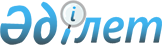 Об определении целевых групп населения и дополнительных мер по содействию их занятости и социальной защите в 2008 году
					
			Утративший силу
			
			
		
					Постановление акимата города Павлодара Павлодарской области от 8 апреля 2008 года № 422/10. Зарегистрировано Управлением юстиции города Павлодара Павлодарской области 12 мая 2008 года за № 112. Утратило силу - постановлением акимата города Павлодара Павлодарской области от 16 января 2009 года N 24/1.

      Сноска. Утратило силу - постановлением акимата города Павлодара Павлодарской области от 16 января 2009 года N 24/1.      В соответствии с подпунктами 13), 14) пункта 1 статьи 31  Закона Республики Казахстан от 23 января 2001 года "О местном государственном управлении в Республике Казахстан", с пунктом 2 статьи 5, подпунктом 2 статьи 7 Закона Республики Казахстан от 23 января 2001 года "О занятости населения" акимат города Павлодара ПОСТАНОВЛЯЕТ:



      1. Дополнить перечень лиц, относящихся к целевым группам населения, проживающих на территории города Павлодара, следующими категориями безработных граждан:

      1) лица, имеющие ограничения в труде по справкам врачебно-консультационной комиссии;

      2) женщины старше 50 лет;

      3) мужчины старше 55 лет;

      4) выпускники учебных заведений до 24 лет включительно;

      5) лица, не работающие длительное время (более одного года);

      6) лица, не имеющие в семье ни одного работающего;

      7) женщины, имеющие детей в возрасте до 5 лет.



      2. Определить дополнительные меры по социальной защите безработных граждан из целевых групп населения:

      1) ввести гибкий график (неполная  рабочая  неделя или неполный рабочий день) для направленных на общественные работы с оплатой в полном размере не менее минимальной заработной платы: инвалидов; лиц, имеющих ограничения в труде по справкам врачебно-консультационной комиссии; одиноких матерей, воспитывающих детей в возрасте до 14 лет; многодетных матерей, воспитывающих несовершеннолетних детей; граждан, имеющих на содержании лиц, которые в порядке, установленном законодательством Республики Казахстан, признаны нуждающимися в постоянном уходе, помощи или надзоре; лиц предпенсионного возраста (за два года до выхода на пенсию по возрасту); женщин, имеющих детей в возрасте до 5 лет;

      2) продлить срок участия в общественных работах до достижения ими пенсионного возраста для лиц предпенсионного возраста (за два года до выхода на пенсию);

      3) установить срок участия в общественных работах от шести месяцев до одного года инвалидам; лицам, имеющим ограничения в труде по справкам врачебно-консультационной комиссии, кроме лиц, предпенсионного возраста (за два года до выхода на пенсию);

      4) заключать договоры по организации общественных работ с оплатой в одностороннем порядке из средств местного бюджета с работодателями, обеспечивающими работой безработных из целевых групп;

      5) заключать договоры с учебными заведениями города на профессиональное обучение безработных граждан, включая затраты на питание, проезд в общественном транспорте на период обучения. Оплату за профессиональное обучение производить за фактическое время обучения на курсах согласно предоставляемым табелям учета рабочего времени.



      3. Уполномоченному органу по вопросам занятости государственному учреждению "Отдел занятости и социальных программ города Павлодара" осуществлять реализацию дополнительных мер по социальной защите безработных граждан, относящихся к целевым группам населения.



      4. Настоящее постановление вводится в действие по истечении 10 (десять) календарных дней со дня его первого официального опубликования.



      5. Контроль за выполнением настоящего постановления возложить на исполняющего обязанности заместителя акима города Асанова С. Д.      Аким города Павлодара                      Б. Демеуов
					© 2012. РГП на ПХВ «Институт законодательства и правовой информации Республики Казахстан» Министерства юстиции Республики Казахстан
				